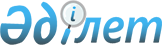 О признании утратившими силу некоторых решений Правительства Республики КазахстанПостановление Правительства Республики Казахстан от 21 июля 2006 года N 697

        Правительство Республики Казахстан  ПОСТАНОВЛЯЕТ: 

      1. Признать утратившими силу некоторые решения Правительства Республики Казахстан согласно приложению. 

      2. Настоящее постановление вводится в действие со дня его первого официального опубликования.        Премьер-Министр 

      Республики Казахстан 

Приложение           

к постановлению Правительства 

Республики Казахстан     

от 21 июля 2006 года N 697   

  Перечень 

утративших силу некоторых решений 

Правительства Республики Казахстан 

         1.  Постановление  Правительства Республики Казахстан от 7 августа 2002 года N 883 "О создании Комиссии при Правительстве Республики Казахстан по вопросам малого и среднего бизнеса" (САПП Республики Казахстан, 2002 г., N 26, ст. 284). 

      2.  Постановление  Правительства Республики Казахстан от 24 января 2003 года N 87 "О внесении изменений в постановление Правительства Республики Казахстан от 7 августа 2002 года N 883" (САПП Республики Казахстан, 2003 г., N 3, ст. 42). 

      3.  Постановление  Правительства Республики Казахстан от 21 марта 2003 года N 285 "О внесении дополнения в постановление Правительства Республики Казахстан от 7 августа 2002 года N 883" (САПП Республики Казахстан, 2003 г., N 13, ст. 137). 

      4.  Подпункт 2)  пункта 1 постановления Правительства Республики Казахстан от 10 ноября 2003 года N 1120 "О внесении изменений и дополнений в некоторые решения Правительства Республики Казахстан". 

      5.  Постановление  Правительства Республики Казахстан от 8 апреля 2005 года N 321 "О внесении изменений в постановление Правительства Республики Казахстан от 7 августа 2002 года N 883". 
					© 2012. РГП на ПХВ «Институт законодательства и правовой информации Республики Казахстан» Министерства юстиции Республики Казахстан
				